FICHE D’INFORMATION CLIP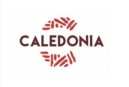 Veuillez nous fournir une version TV ne comportant aucun crédit ni logos incrustés. Tous les champs sont obligatoires. Écrire en MAJUSCULE.IDENTIFICATIONIDENTIFICATIONNOM :TÉL :PRÉNOM :MAIL :ADRESSE :ADRESSE :DESCRIPTIFS DU CLIPDESCRIPTIFS DU CLIPNOM DU GROUPE :TITRE :ANNÉE DE SORTIE :DURÉE :GENRE :PAYS :AUTEUR :COMPOSITEUR :RÉALISATEUR :PRODUCTEURÉDITEURNOM - PRÉNOM :NOM - PRÉNOM :MAIL : TÉL :MAIL : TÉL :ADRESSE :ADRESSE :DÉCLARATION SACENC : OUI / NONDÉCLARATION SACENC : OUI / NONAUTORISATIONLe Producteur/Éditeur autorise expressément le Diffuseur à adapter la durée du Clip à celle de la diffusion, afin de répondre aux contraintes techniques du Diffuseur.Le Producteur/Éditeur garantit le Diffuseur de l’accord donné par l’Auteur. La responsabilité du Diffuseur ne saurait être recherchée.AUTORISATIONLe Producteur/Éditeur autorise expressément le Diffuseur à adapter la durée du Clip à celle de la diffusion, afin de répondre aux contraintes techniques du Diffuseur.Le Producteur/Éditeur garantit le Diffuseur de l’accord donné par l’Auteur. La responsabilité du Diffuseur ne saurait être recherchée.Fait à :Le :	SIGNATURE :Société Télévision Radio (STR SAEML) - CALEDONIA _ Société Anonyme d’Economie Mixte Locale au capital de5.000.000 F.CFP _ RIDET: 1088012001 – RCS: NOUMEA 2011B1088012 _ Siège social: Centre d’Affaires dePaiamboué – 683 Avenue de Téari – Lotissement le Cassis-98860 KONÉ _ Tél: +687 29 90 40Fait à :Le :	SIGNATURE :Société Télévision Radio (STR SAEML) - CALEDONIA _ Société Anonyme d’Economie Mixte Locale au capital de5.000.000 F.CFP _ RIDET: 1088012001 – RCS: NOUMEA 2011B1088012 _ Siège social: Centre d’Affaires dePaiamboué – 683 Avenue de Téari – Lotissement le Cassis-98860 KONÉ _ Tél: +687 29 90 40